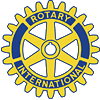 Meeting Date: Name CashCheque Bissell, Stan Carlin, Brad Djurfors, Thomas Goraski, Shannon Gregoire, Kim Hansen, Eric Jaffer, Saiyed McRory, Steve Minnema, Stephanie Mucha, Marilyn Onciul, Tim Price, Sean Reynolds, Jeff Rowe, Katrina Rudge, Jesse Shylko, Laura Strobl, Kathy Sysak, Kelly